Publicado en Madrid el 30/11/2021 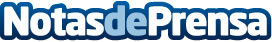 El gasto promedio durante el Black Friday / Cyber Monday en los comercios de Shopify en España sube más de un 20%Los más de 1,7 millones de comercios de Shopify en 175 países de todo el mundo superaron los 6.300 millones de dólares en ventas, el mayor fin de semana de Black Friday / Cyber Monday de la historia de Shopify y un 23% por encima del del año pasadoDatos de contacto:Sandra González690813626Nota de prensa publicada en: https://www.notasdeprensa.es/el-gasto-promedio-durante-el-black-friday Categorias: Nacional Franquicias Finanzas Marketing Emprendedores Logística E-Commerce Consumo http://www.notasdeprensa.es